.I. ROCK FWD RECOVER , WALK FWD , SYNCOPATED STEP SIDEII. CHARLESTON STEP , SQUARE SKATE TURN 3/4 LEFTIII. LONG STEP WITH MODIFIED BOUNCE STEP LEGIV. STEP BACK , PIVOT 1/2 TURN LEFT , LONG STEP FWDNO TAG - NO RESTARTLast Update - 8 Sept. 2021Friendship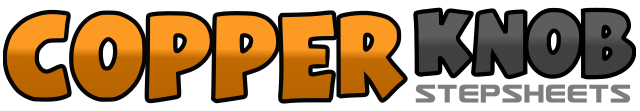 .......Count:32Wall:4Level:Improver.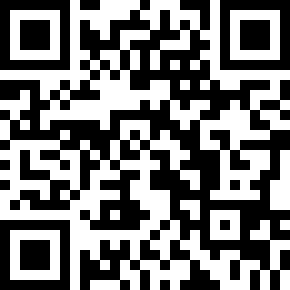 Choreographer:Jun Andrizal (INA), Sofyan Anas (INA) & Lily Kho (INA) - August 2021Jun Andrizal (INA), Sofyan Anas (INA) & Lily Kho (INA) - August 2021Jun Andrizal (INA), Sofyan Anas (INA) & Lily Kho (INA) - August 2021Jun Andrizal (INA), Sofyan Anas (INA) & Lily Kho (INA) - August 2021Jun Andrizal (INA), Sofyan Anas (INA) & Lily Kho (INA) - August 2021.Music:Friendships (Lost My Love) (feat. Leony!) - Pascal LetoublonFriendships (Lost My Love) (feat. Leony!) - Pascal LetoublonFriendships (Lost My Love) (feat. Leony!) - Pascal LetoublonFriendships (Lost My Love) (feat. Leony!) - Pascal LetoublonFriendships (Lost My Love) (feat. Leony!) - Pascal Letoublon........1-2&Rock R fwd , Recover on L , Close R beside L3-4Step L fwd , Step R fwd5-6&Step L to side , Recover on R , Close L beside R7-8Step R to side , Recover on L1-2Swing touch R fwd , Swing R back3-4Swing L back , Swing R fwd5-61/4 Turn left Step R to side with Drag L toward to R , 1/4 Turn left Step L to side with drag R toward to L7-81/4 Turn left Step R to side , Close L beside R1-2Long step L to side , Close R beside L3-4Bounce leg to left out , Bounce leg to right out5-6Long step R to side , Close L beside R7-8Bounce leg to right out , Bounce leg to left out1234Step back on RLRL ( STYLE OPTION MOONWALK)5-6Step R fwd , 1/2 Turn left Step L fwd7-8Long Step R fwd , Close L beside R